Publicado en España el 08/05/2023 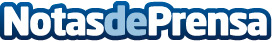 Pleno empleo en la nueva carrera de setter digitalLa nueva carrera de setter digital está siendo la más demandada en España y la de mayor potencial de promoción en las empresas y organizaciones. Se trata de perfiles de especialistas muy cotizados y su empleabilidad es del 100%. No tienen paro. Su sueldo puede superar los 7.000 euros netos mensuales, en jornada completa de 35 horas semanales, y de entre 2.000 y 4.000 euros netos a tiempo parcial, en función de la dedicación y las habilidadesDatos de contacto:CARLOS MATIASPeriodista externo619020816Nota de prensa publicada en: https://www.notasdeprensa.es/pleno-empleo-en-la-nueva-carrera-de-setter Categorias: Nacional Franquicias Recursos humanos Universidades Innovación Tecnológica http://www.notasdeprensa.es